Tito-Keti’s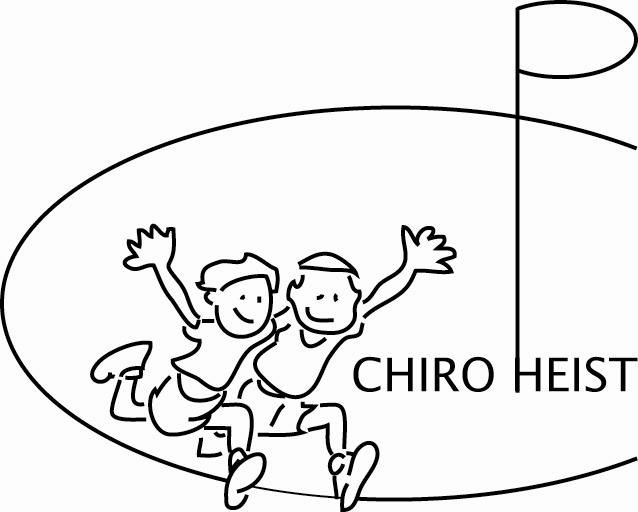 Werkjaar 2015-2016								     Jaargang 11www.chiroheist.beUitgever : Matthias Desmedt, Noordstraat 47,  8300 Knokke-HeistAfsprakenDe Chiro start stipt om 14u. De poort is open vanaf 13u45.Wees op tijd, laat de anderen niet op jou wachtenLiedje gevolgd door fluitsignaal om 14u betekent onmiddellijk verzamelen in formatiekring en alle ouders van het terrein.De Chiromiddag eindigt om 17u. Ouders wachten hun kind op aan de poort, komen niet in de lokalen binnen. De activiteit kan immers nog niet helemaal afgerond zijn.Sjaaltje en T-shirt krijg je elk jaar. Bij verlies kost een nieuw sjaaltje € 3,00. Een extra of nieuw T-shirt kost € 10,00.In de Chiro dragen we niet onze mooiste kleren, wel onzeChirospeelkledij. Er is een uniform beschikbaar. Alle ledendragen een Chiro Heist T-shirt en sjaal in afdelingskleur.Vanaf de rakwi’s vragen we ook om een hemd te dragen.Chirorok of – broek kan in de Banier gekocht worden.Heb respect voor elkaar, het materiaal, de gebouwen en de omgeving. Spelen is niet vernielen.Volg ons ook op Facebook! Daar kan je alle laatste nieuwtjes en updates vinden! Je kan onze pagina vinden door te zoeken naar “Chiro Heist”. BELANGRIJKE DATA23/10/2015: DAG VAN DE JEUGDBEWEGING31/10/2015: HALLOWEEN OVERNACHTING22/11/2015: KRIKO28/11/2015: INTREDE VAN DE SINT OP DE SCHAATSPISTE30/11/2015: SINT IN DE CHIRO12/12/2015: KERSTMARKT17/01/2016: SCHAATSEN01/05/2016: LEIDINGSWEEKEND02/04/2016: PAST-DA-AVOND31/05/2016: PRETPARK07/06/2016: SLOTACTIVITEIT12-22/08/2016: BIVAKContactZit je met een vraag of een opmerking?
Dan kan je ons contacteren via onderstaande gegevens.Adres: Chiro Heist, Noordstraat 47, 8301 Heist-aan-ZeeMailbox: info@chiroheist.beBel de groepsleider: Matthias Desmedt 0479432275Rekeningnummer: ARGENTA 979-6397539-06
Financieel Nuttige informatieTerugbetaling door mutualiteitenVia de mutualiteit kunnen jullie de kosten van de inschrijving van dit werkjaar, sportkamp en zelfs voor het bivak (deels) recupereren. Hoe? Druk een attest van hun website af, geef deze af aan 1 van de leiding en je zal deze, een weekje later, ingevuld en ondertekend terugkrijgen.Via Christelijke MutualiteitCM-Fit & Fun geeft aan jongeren tem 24 jaar een tegemoetkoming op het inschrijvingsgeld.  De tegemoetkoming bedraagt max. 20 euro.NIEUW! Jongeren tot en met 17 jaar ontvangen tot 5 euro per dag (met een maximum van 10 dagen) bij deelname aan een vakantiekamp, georganiseerd door een erkende jeugdvereniging.Via Bond MoysonOp-Stap-Premie geeft aan jongeren tem 18 jaar tot € 5 per dag met een maximum van € 100 per kind per jaar! De premie geldt voor meerdaagse sport- en jeugdkampen.Via Vlaams & Neutraal ZiekenfondsKampvergoeding voor kinderen tem 18 jaar, maximum 30 euro per kalenderjaar. De kampvergoeding geldt voor jeugd- en sportkampen en het lidgeld van een erkende jeugdvereniging.Via Liberale MutualiteitSportvakantievergoeding voor kinderen tem 18 jaar, maximum 20 dagen per jaar met € 1,20 per dag. Jeugdvakantievergoeding voor kinderen tem 18 jaar, maximum 10 nachten met € 2,00 per nacht.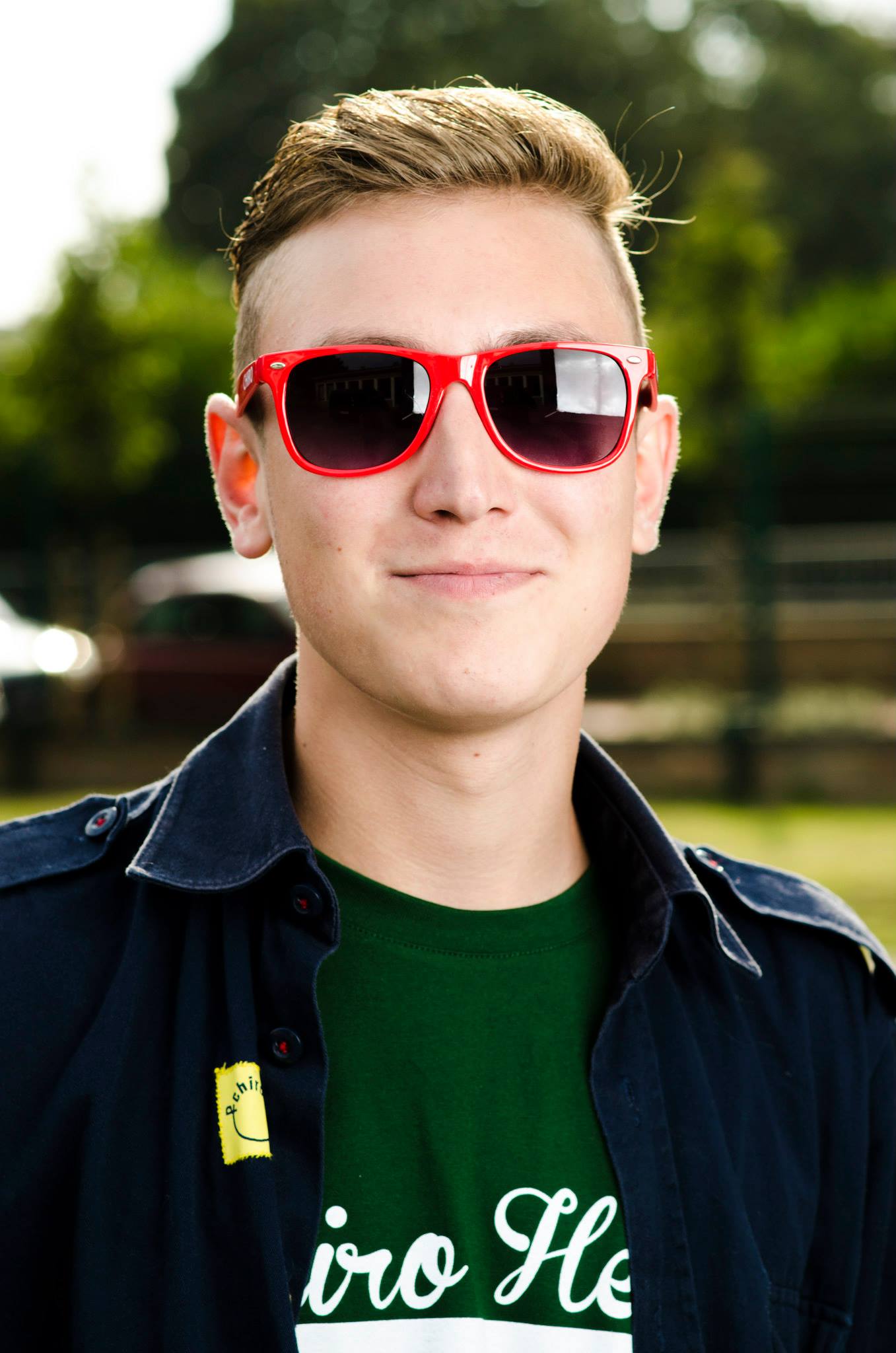 Naam: Josha VossaertGeboortedatum: 22 april 1996Woont in: HeistAantal jaar in de Chiro: 5 jaarBroers/zussen: 3 zussen: Ilanka,Valesca, AnjaHuisdier(en): 1 hond Kazan en 1kat SimbaAndere hobby’s: /Lievelingseten: scampi’sSchoenmaat: 42Favoriete muziekgroep: AC/DCFavoriete zanger/zangeres: Jimi HendrixFavoriete kleur: groenFavoriete film: Nightmare on ElmstreetWelke 3 dingen neem je mee naar een onbewoond eiland: boek:‘hoe ontsnap je van een onbewoond eiland’, een boot en drankLinks- of rechtshandig: rechtshandigPropper of vouwer: vouwerFamilie of thuis: familieWat doe je als je de lotto wint: sparenNaam: Gwijde Rappé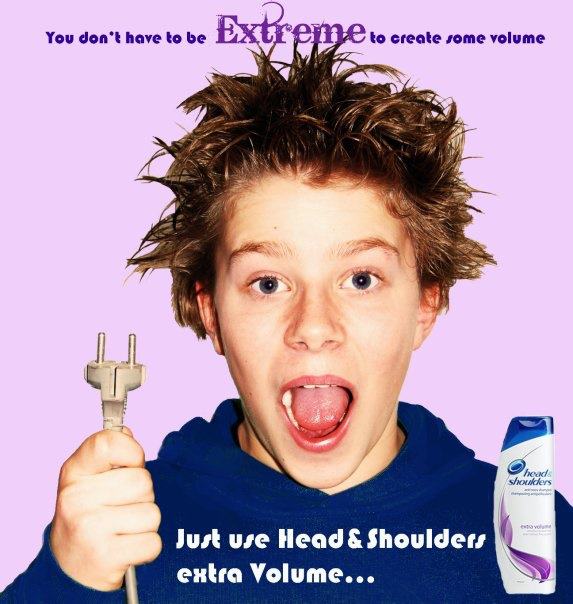 Geboortedatum:  20 augustus 1996Woont in: HeistAantal jaar in de Chiro: 7 jaarBroers/zussen: 2 zussen: Aagje en EvaHuisdier(en): /Andere hobby’s: VoetbalLievelingseten: frietjes met stoofvleesSchoenmaat: 43Favoriete muziekgroep: ketnet-bandFavoriete zanger/zangeres: Willem Vermandere Favoriete kleur: BlauwFavoriete film: Lord of the Rings  Welke 3 dingen neem je mee naar een onbewoond eiland: Satelliet telefoon, waterfilter, kapmesLinks- of rechtshandig: rechtshandigPropper of vouwer: vouwerFamilie of thuis: /Wat doe je als je de lotto wint: investeren 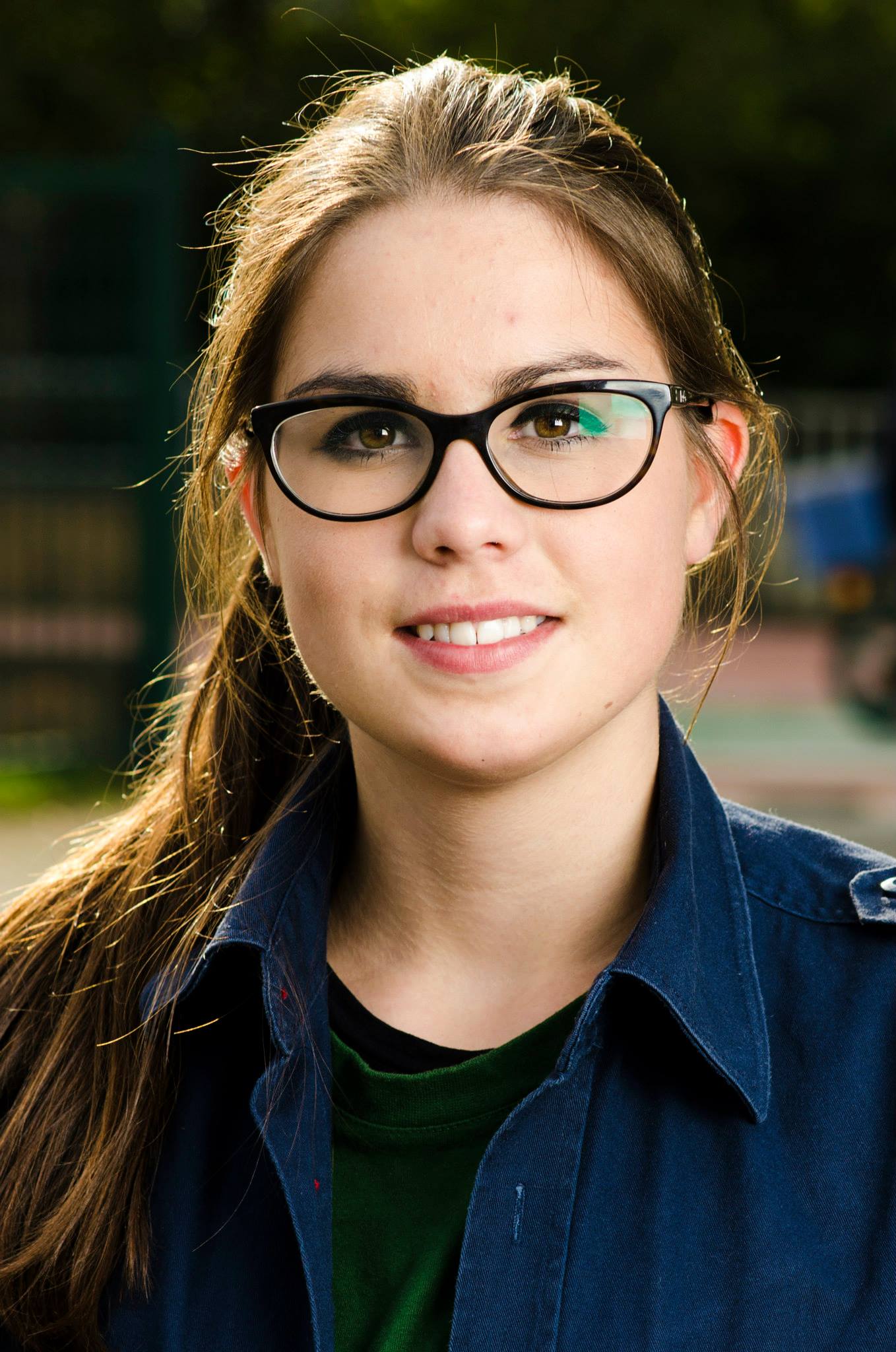 Naam: Sharon De PoverGeboortedatum:  4 juli 1996Woont in: HeistAantal jaar in de Chiro:  8Broers/zussen: 1 zus Noa en 1 broer KevinHuisdier(en): 1 kat Filoutje Andere hobby’s: /Lievelingseten:  Biefstuk met frietjes en champignonsausSchoenmaat: 38 Favoriete muziekgroep: Violetta  Favoriete zanger/zangeres: ViolettaFavoriete kleur:  roodFavoriete film: Ted 2Welke 3 dingen neem je mee naar een onbewoond eiland: Eten, Drank, Kleren  Links- of rechtshandig: LinkshandigPropper of vouwer: PropperFamilie of thuis: familie  Wat doe je als je de lotto wint:  Villa en een buitenverblijf kopen